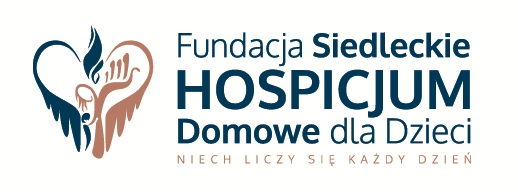 ul. 11 Listopada 23, 08-110 Siedlce, www.hospicjumsiedlce.pl,e-mail: fundacja@hospicjumsiedlce.pl, tel. +48 503 174 170, +25 794 80 33 KRS: 0000761587,  NIP: 8212660923, Regon: 382000395._________________________________________DOKUMENT OKREŚLAJĄCY SPOSÓB POSTĘPOWANIAW PRZYPADKU ZATRZYMANIA KRĄŻENIA LUB ODDYCHANIA*Imię i nazwisko pacjenta:__________________________________________________________________ Rozpoznanie: ___________________________________________ Data urodzenia:_________________ GDYBY DOSZŁO DO ZATRZYMANIA KRĄŻENIA/ODDYCHANIA, NALEŻY PODJĄĆ RESUSCYTACJĘ  Data: ____________ Lekarz:__________________________ Podpis lekarza: ___________________ GDYBY DOSZŁO DO ZATRZYMANIA KRĄŻENIA/ODDYCHANIA, NALEŻY NIE PODEJMOWAĆ RESUSCYTACJI  Data: ____________ Lekarz:__________________________ Podpis lekarza: ___________________ Decyzja konsultowana w zespole: TAK/NIE Decyzja omówiona z pacjentem: TAK/NIE               nie dotyczy Pacjent akceptuje decyzję: TAK/NIE                          nie dotyczy Decyzja omówiona z rodzicami: TAK/NIE Rodzice akceptują decyzję: TAK/NIE Powody podjęcia takiej decyzji są następujące:  Nazwisko i imię lekarza: ……………………………………………………Podpis lekarza: ………………………………………Data:……………………………. _____________________________________________________________________________________________________________ *  Dokument opracowany na podstawie materiałów Fundacji Warszawskie Hospicjum Domowe dla Dzieci**Dokument musi być potwierdzony przez lekarza specjalistę.